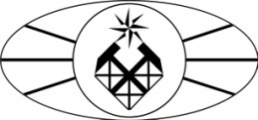 МИНОБРНАУКИ РОССИИФедеральное государственное бюджетное образовательное учреждение высшего образования «Российский государственный геологоразведочный университет имени Серго Орджоникидзе»(МГРИ-РГГРУ)Институт Экономико-правовых основ недропользования Кафедра Экономики МСКРАБОЧАЯ ПРОГРАММА ПРАКТИКИБ2.У.1 «учебная практика» (информатика)Направление подготовки: 38.03.02 «Менеджмент»Программа подготовки «Производственный менеджмент»Формы обучения: очная                                            Промежуточная                                                                  аттестация    зачет Программа рассмотрена и утверждена на заседании кафедры_______________                                  Протокол № _________от «___»__________2018 г.                            Зав.кафедрой, профессор __________(Назарова З.М.)Москва, 2018 г.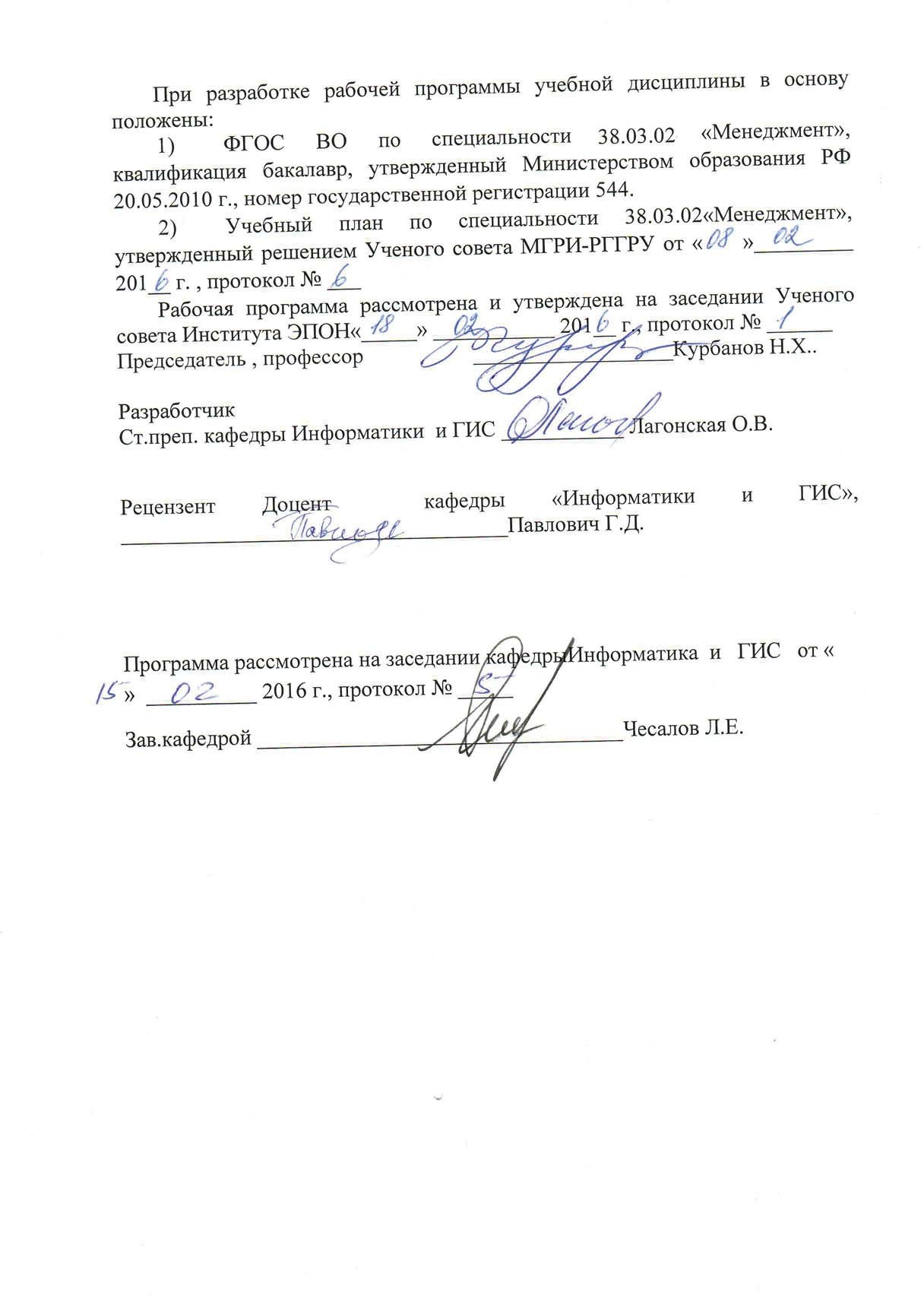 ЦЕЛИ	И ЗАДАЧИ ОСВОЕНИЯ ДИСЦИПЛИНЫ.Целями учебной практики «Информатика» являются: закрепление полученных теоретических знаний по построению компьютерных моделей решаемых задач, выравнивание навыков работы на персональном компьютере, построение моделей базы данных, закрепление и расширение навыков использования офисных программ, графических редакторов, других прикладных программ.Задачами учебной практики являются:Закрепить у студентов полученные теоретические знания по построению компьютерной модели, инфологической модели базы данных.Научить студентов свободно ориентироваться в классификациях компьютерных моделей, строить свои модели и их решать, строить структуры баз данных и наполнять их информацией.Привить навыки работы со следующими программами: текстовый редактор, табличный процессор, графические программы, программа составления презентаций, СУБД АССESS.Дать новые знания по работе с программным обеспечением: связанные объекты, работа в локальной сети, работа в INTERNET и т.д.Научить студентов применять полученные в ходе прохождения практики знания для построения своей компьютерной модели по предложенной преподавателем теме.Научить студентов составлять структурированные документы и на примере составления отчета по практике показать правильное оформление курсовых и дипломных работ.МЕСТО УЧЕБНОЙ ПРАКТИКИ В СТРУКТУРЕ ООП ВОБ2.У.1 «Учебная практика» «Информатика» относится к разделу учебного плана Б.2 «Практики» и имеет трудоемкость 6 зачетных единиц  или 216 ак.часов и делится на две части по 3 зачетные единицы или 108 ак.часов, которые проводятся соответственно после 2-го и 4-го семестров.Для прохождения практики студенту необходимо изучить дисциплины:«Математика», «Статистика», «Информатика»Прохождение данной практики необходимо как предшествующий этап для изучения дисциплины «Информационные технологии в менеджменте». Практика дает средство и технологии получения, обработки, хранения и передачи информации для освоения других дисциплин направления 38.03.02«Менеджмент» и дальнейшей профессиональной деятельности.ВИД, СПОСОБ И ФОРМА ПРОВЕДЕНИЯ ПРАКТИКИДанная практика является учебной в целях закрепления полученных знаний и получения новых.Данная практика проводится в МГРИ-РГГРУ на территории г. Москвы и является стационарной.В форме выделения в календарном учебном графике для каждой ее части непрерывного периода учебного времени (каждая часть по две недели) с контролем в виде зачета в конце занятий.КОМПЕТЕНЦИИ	ОБУЧАЮЩЕГОСЯ,	ФОРМИРУЕМЫЕ	В РЕЗУЛЬТАТЕ ОСВОЕНИЯ ПРАКТИКИВ результате прохождения данной учебной практики обучающийся должен приобрести следующие общекультурные и профессиональные компетенции:Таблица 1.5. СТРУКТУРА И СОДЕРЖАНИЕ ПРАКТИКИ 5.1) Общая трудоемкость учебной дисциплиныОбщая трудоемкость учебной практики составляет 6 зачетных единиц,216 часов. Практика состоит из двух частей по 3 зачетные единицы, 108 часов. Каждая из частей подразделяется на этапы.Таблица2Содержание практикиСодержание практики определяется руководителями программ подготовки бакалавров на основе ФГОС ВО с учетом интересов и возможностей выпускающей кафедры.Так как практика состоит из двух самостоятельных частей: после первого года обучения (2-го семестра) и после второго года обучения (4-го семестра) с зачетом в конце каждой, а содержание практик должно быть разным, поэтому оно делится тоже на 2 части.Содержание части 1.На  лекциях  дается общее понятие		модели, понятие информационной модели,  математической,  компьютерной		моделей и другие определения, принципы  моделирования  объектов.	Изучаются  различные  подходы	к классификации моделей. Дается последовательность этапов компьютерного математического			моделирования.		Особый			упор		делается		на		классе оптимизационных моделей, решение которых необходимо для принятия управленческих решений в менеджменте, логистике, управлении персоналом. В лабораторных работах, проводимых на практике, присутствуют задачи	на		построение		различных			оптимизационных			моделей. Рассматриваются все этапы процесса перехода от вербальной модели к компьютерной.		После	получения		выходных	данных		обязательно анализируется	результат		на		полноту		информации,	достаточность критериальных оценок, возможность внесения дополнительных критериев,изменений методов решения и т.д.Практическое задание для самостоятельной работы студентов.Изучить предложенные преподавателем компьютерные модели решения задач (расчетные задачи по математике и статистике, экономические расчеты, построение диаграмм, задачи на поиск оптимального решения и т.д.)Выбрать для решения поставленной преподавателем задачи свою компьютерную модель.Создать алгоритм ее решения.Решить и сделать выводы по полученному результатуПровести эксперимент с различными исходными данными.Построить различные типы диаграмм либо по полученным данным, либо по предложенным преподавателем данным.Создать презентацию решения компьютерной моделиСоздать отчет по практике в виде текстового структурированного документа.Содержание части 2.На лекциях студенты знакомятся с различными типами баз данных, с различной архитектурой: клиент-сервер и файл-сервер, с основными элементами теории реляционных баз данных, с программным обеспечением– системами управления базами данных (СУБД), в частности с широко распространенной СУБД ACCESS.В процессе изучения дисциплины студенты знакомятся с теорией построения баз и банков данных; с функциональными возможностями СУБД(системы управления базами данных); с общей методологией использования этих программных средств в профессиональной работе, связанной с организацией хранения и обработке данных; обеспечение целостности данных; осваивают два подхода к проектированию баз данных: инфологический и даталогический, а также практические навыки по созданию инфологической модели базы данных, отработки связывания данных, организации структуры, запросов к базе и получения отчетов.Лабораторные занятия по дисциплине ориентированы на применение современных образовательных программ, научные дискуссии по наиболее острым проблемам, связанным с развитием экономической деятельности производственного предприятия. Применение практических материалов, опыта российских предприятий по использованию СУБД (системы управления базами данных), on-line доступ к ведущим мировым практикам (электронно-образовательные ресурсы библиотеки ГУУ) позволяют сформировать у студента адекватное представление о состоянии, развитии и решении проблем в данной области.Практическое задание для самостоятельной работы студентов .Построить базу данных в СУБД по предложенному предприятию . Основные этапы выполнения заданияРассмотреть проблемную область и исходя из накапливаемых данных:Построить представление о связях между даннымиПостроить инфологическую модель своей базы.На основании инфологической модели должны быть созданы таблицы с накапливаемыми данными (датологическая модель). Таблиц должно быть не меньше 4-х, одна из них должна быть связанной с табличным редактором.По каждой таблице создать формы.Организовать запросы различного характера (не менее 5).Запрос по одной таблицеЗапрос по нескольким таблицамЗапрос на выборкуОрганизовать запрос при помощи фильтровЗапрос с построителем выражений.По всем запросам и накапливаемым данным (таблицам) создать отчеты. Обязательны отчеты с подведением итогов: суммарным и вычислением среднего значения (например, возраста или стажа).В таблицах сделать скрытые столбцы и закрепленные области.По своим данным построить сводную таблицу.Создать макросы.Выполнить и оформить полностью отчет по практике.ФОРМЫ ОТЧЕТНОСТИ ПО ПРАКТИКЕРабочая программа практики Б2.У.1 «Информатика» предусматривает зачет по практике в конце каждой части.По  итогам каждой части	практики  студент предоставляет  на кафедруотдельный отчет (в электронном и печатном виде) по проведенной практике.В содержание отчета должны входить:Индивидуальное задание на практику.Введение, в котором указываются: актуальность исследования, цель, задачи, место, сроки прохождения практики; перечень выполненных работ и заданий.Основная часть, содержащая результаты:теоретические положения выбранной темы работы;алгоритм проведенных исследований или построений;описание организации индивидуальной работы и результаты анализа проведенных расчетов, работ.Заключение, включающее индивидуальные выводы о практической значимости проведенной работы и отражающее его основные результаты.Список использованных источников.Приложения.Основные требования, предъявляемые к оформлению отчета по практике:отчет сдается в двух вариантах: электронный и печатный; электронный вариант обязателен по каждой части (для проверки структуры документа, правильного применения форматирования документа)отчет должен быть отпечатан через 1,5 интервала шрифт Times New Roman, номер 14 pt; размеры полей: верхнее и нижнее 2 см, левое 3 см, правое 1,5 см;рекомендуемый объем отчета 20−25 страниц машинописного текста;отчет должен быть структурированным документом с автоматически собранным оглавлением;отчет должен быть иллюстрирован рисунками, таблицами, графиками, схемами и т. п.ФОНД ОЦЕНОЧНЫХ СРЕДСТВ ДЛЯ ПРОВЕДЕНИЯ ПРОМЕЖУТОЧНОЙ АТТЕСТАЦИИ ПО ИТОГАМ ОСВОЕНИЯ ПРАКТИКИКонтроль студентов осуществляется в виде:итогового контроля (зачета во втором семестре и зачета в четвертом семестре).В течение практики идет контроль над выполнением лабораторных работ.По окончании практики студент предоставляет на проверку все электронные материалы:часть практики: файл в табличном редакторе с расчетной задачей, файл с презентацией, файл отчета (всего 3 файла);часть практики: файл базы данных, файл расчета в табличном редакторе, связанный с базой, файл отчета (всего 3 файла).Каждый из файлов проверяется на применение технологий обработки информации, на адекватность применения различных методик расчетов, на правильность выбранных критериев, на возможность изменения входных данных.После внесенных замечаний по отчету, он распечатывается и сдается на кафедру с отметкой преподавателя.Аннотация оценочных средств по Б2.У.1 «Учебная практика»«Информатика»Программой учебной практики предусмотрены следующие виды текущего контроля успеваемости (промежуточной аттестации), формы оценочных средств и критерии оценивания формируемых общекультурных, общепрофессиональных и профессиональных компетенций:Таблица 3УЧЕБНО-МЕТОДИЧЕСКОЕ ОБЕСПЕЧЕНИЕ ПРАКТИКИ8.1. Перечень рекомендуемой литературыа) основная литература:Основной	учебник:	Экономическая	информатика.	Учебник.	Под редакцией Косарева В.П. М., Финансы и статистика, 2005, 592сГарнаев А.Ю. Excel, VBA, Internet в экономике и финансах. – СПб.; БХВ-Петербург, 2013.- 816сВасильев А.Н. Excel 2007 на  примерах –	СПб.; БХВ-Петербург, 2006.- 656сБекаревич Ю.Б., Пушкина Н.В. MicrosoftAccess за 21 занятие для студента.–СПб.; БХВ-Петербург, 2005.- 544сб) дополнительная литература:Рудакова Л.В. Базы данных. Разработка приложений. –	СПб.; БХВ- Петербург, 2006.- 496сВасильев А.Н. Научные вычисления в MicrosoftExcel. – М.: Издательский дом»Вильямс, 2004 – 512с.в)в) электронные ресурсы:ЭБС ЛАНЬ http://e.lanbook.com/ЭБС КДУ	https://mgri-rggru.bibliotech.ru/Официальный сайт	МГРИ-РГГРУ. Раздел: Учебные фонды - Учебно- методическое обеспечение	http://mgri-rggru.ru/fondi/librariesЭлектронный вариант лабораторного практикума9). МАТЕРИАЛЬНО-ТЕХНИЧЕСКОЕ ОБЕСПЕЧЕНИЕ УЧЕБНОЙ ПРАКТИКИСпециально оборудованный вычислительный класс с наличием современных компьютеров по числу студентов в подгруппе с подключением INTERNET (ауд.3-48).Наличие современного комплекса программного обеспечения.Утвержденные	и	действующие	в	РГГРУ	требования	техники безопасности при проведении учебных практик.УТВЕРЖДАЮ:Директор института:________________Курбанов Н.Х.«___»_____________2018  г.Общая трудоемкостьосвоения практики  6 з.е. (216 ак. ч.)Количество недель     4Курс           1,2Семестр      2,4Кодыкомпе- тенцийНазвание компетенцииКраткое содержание/определение. Характеристикаобязательного «порогового» уровня сформированности компетенций у выпускника вуза123ОКОБЩЕКУЛЬТУРЫЕ КОМПЕТЕНЦИИ ВЫПУСКНИКАОБЩЕКУЛЬТУРЫЕ КОМПЕТЕНЦИИ ВЫПУСКНИКАОК-15владеть	методами	количественногоЗнание	выпускником	основных	положений	и	методованализа	и	моделирования,математического анализа и моделирования, умение применятьтеоретического и экспериментальногоих на практике, владение основными понятиями теорииисследованиямоделирования, видами моделирования.Знать: алгебру и основы анализа;Уметь: решать уравнения и системыПороговый уровень:Знать: основные понятия и инструменты алгебры и геометрии,линейных алгебраических уравнений;математического анализа, теории вероятностей, математическойВладеть: методами геометрическогои	социально-экономической	статистики;	основныепредставления объектов на плоскости иматематические модели принятия решения; основные понятия ив пространстве.современные принципы работы с деловой  информацией;  иметьпредставление  о  корпоративных  информационных  системах ибазах данных.Уметь: решать типовые математические задачи, используемыепри	принятии	управленческих	решений;	обрабатыватьэмпирические и экспериментальные данные.Владеть:	математическими,	статистическими	иколичественными методами решения типовых организационно-управленческих задачОК-17овладеть	основными	методами,Способность изучать и осваивать основныеспособами и средствами получения,принципы сбора, обработки и представления экономическойхранения, переработки информации,информации. Знать достижения современной электроннойнавыками работы с компьютером кактехники и уметь применять ее для своего рода деятельности.средством управления информациейИметь понятие об информационных ресурсах предприятия, оДопороговый уровень:Знать:	принципы	экономико-создании	информационной	среды	на	предприятии,	обинформационных процессах и технологиях на предприятии.математического	моделирования	иисследования	экономико-Пороговый уровень:Знать: принципы экономико-математического моделирования иматематических	моделей,исследования экономико-математических моделей; принципыклассификацию	компьютерныхиспользования геоинформационных систем длямоделей;прогнозирования управления ресурсамиУметь:	работать	с	поисковыми(геомаркетинг);	принципы	информационного	обеспечениясистемами, находя и сохраняя нужнуюэкономических, управленческих иинформацию в различных форматах хранения, работать с различными накопителями информации (диски, флеши, карты памяти);Владеть: навыками работы с различными	прикладными программами, навыками сохранения созданной или найденной информациилогистических процессов, пользовательский интерфейс тех программных средств, которыемогут использоваться в управлении предприятием.Уметь: работать с поисковыми системами, сохранять нужную информацию в различных форматах хранения, обрабатывать информацию с помощью прикладных программных средств, передавать информацию с помощью как носителей информации, так иразличных линий коммуникации; строить концептуальную информационную модель предметной области и на ее основе строить конкретную компьютерную модель для получения новой информации.Владеть: методами построенияконцептуальных, логических, математических и компьютерных информационных моделейпредметной области; методами построенияпрогнозов и поиска оптимального решении; методами создания баз данных и навыкамиработы в них; навыками построения пространственных моделей с помощьюгеоинформационных систем; навыками работы в различных прикладных программах, предназначенных для создания, копирования, обработки и сохранения информации; навыкамиработы в компьютерных сетях.ОК-18способность работать с информацией в глобальных компьютерных сетях и корпоративных информационных системахДопороговый уровень:Знать: о наличии поисковых серверов, электронной почте, правила получения и передачи информации в сетях.Уметь: искать нужную информацию в глобальной сети, сохранить и при необходимости передать данную информацию по сети.Владеть: навыками работы с электронной почтой, с различными браузерами, поисковиками, сайтамиИметь понятие об открытых системах,информационные хранилищах, как системах поддержки принятия решений, понятие о локальных и глобальных вычислительных сетях.Пороговый уровень:Знать: историю развития технологии открытых систем; характеристику уровней модели взаимодействия открытых систем;распределенные	системы	обработки	данных;	технологии«клиент-сервер»; системы электронного документооборота; геоинформационные системы; корпоративные информационные системы; видеоконференции и системы групповой работ.Уметь: использовать открытые поисковыесистемы для нахождения нужной информации; создавать различные документ; передавать ихпо компьютерным сетям как внутри предприятия, так и в другие организации; использовать электронные подписи;использовать различные автоматизированные системы для создания проектов и управления ими; создавать бизнес-планы в автоматизированных системах.Владеть: навыками работы с электронной почтой, с различными браузерами, поисковиками, сайтами; навыками создания проекта развития предприятия в разных программных средствах; навыками отслеживания выполнения проекта и управления им в специализированных автоматизированных системах; навыкамиработы в корпоративных системах.ПК-47способность проводить анализ операционной		деятельности организации и использовать его результаты	для		подготовки управленческих решенийПрименять методы системного анализа и инструменты оценки операционной деятельности организацииПороговый уровень:Знать: принципы организации операционной деятельности; основные методы и инструменты управления операционной деятельностью организации;основные концепции и методы организации операционной деятельности (MRP, MRP II, ERP).Уметь:  ставить  цели  и  формулировать  задачи,     связанные  среализацией процесса управления операционной  деятельностьюорганизации; применять методы системного подхода при решении задач операционного управления; выполнять  работу по анализу конкретныхуправленческих ситуаций;  составлять документы, относящиеся к будущей профессиональной деятельности.Владеть: основными методами и концепциями организации операционной деятельности; методами делового общения иорганизации деловых коммуникаций.№ п/пРазделы (этапы) практикиВиды учебной работы на практике, включая самостоятельную работу студентов, и трудоемкость (в часах)Формы текущего контроля1Подготовительный	этап,включающий инструктаж по технике безопасностиИнструктаж по технике безопасности, 1 час2Лекционный этапОзнакомительные лекции,12 часовСобеседование3Этап лабораторных занятийРабота на компьютере с программнымипродуктами, 75 часовЛабораторные работы4Обработка и анализ полученнойинформацииАнализ выходных данных,10 часовОтчет попрактике5Подготовка отчета по практикеПодготовка отчета,10часовОтчет попрактикеВиды контроляФормы оценочныхсредствКритерии оцениванияТекущий контроль:Лабораторные работыЗачтено: Правильность применения эффективных технологий ввода, обработки, хранения и передачиинформацииНезачтено: Неэффективные технологии расчетаданных, ввода и обработки информации.ПромежуточнаяаттестацияЗачетФайлы	свыполненными заданиями.Отчет	овыполнении индивидуальног о заданияЗачтено: Выполнение всех заданий по практике. Правильность применения эффективных технологий ввода, обработки, хранения и передачи информации. Выполнение всех требований по составлению отчета Незачтено:	Не	выполнение	какого-либо	задания. Неэффективные технологии расчета данных, ввода и обработки информации или не выполнены требованияпо оформлению отчета.